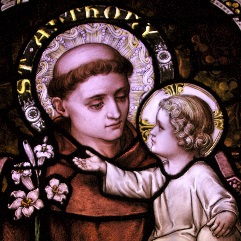 Educación religiosa de San AntonioCalendario 2022-2023 *Educación religiosa de San AntonioCalendario 2022-2023 * CLAVE CLAVEJULIO 2022 Registro    Regístrese en la oficina de la iglesia L-V 8-4:00 pmAGOSTO 20229.. . . . . .... Comienza la tarifa de registro tardío25. . . . . .... Último día para inscribirse a las clasesSEPTIEMBRE 2022Las reuniones de padres son obligatorias 7. . . . . . .Primer día de clases14 . . . . . . Reunión de padres de CP 1 y 2 a las 6:00 pm21. . .. . Reunión de padres de CE 4 a las 6:00 pm21 ...........Último día para comenzar el año28. . . . . .. Reunión de padres de EP 1 y 2 a las 6:00 pm28. . . . . . Fecha Límite; entregar certificados bautismalesOCTUBRE 202212.. . .. ... Clase de seguridad (Touching Safety Class)19.. . ... Reposición de Clase de Seguridad (Touching…)NOVIEMBRE 2022 1. . . . . .. Solemnidad de Todos los Santos16. . . . . . Fecha Límite para entregar la declaración de compromiso de Padrino de Confirmación CP 116 ………CP 2 Fecha Límite: entregar Reporte de SantoDICIEMBRE 2022 8. . . . . .. Inmaculada Concepción (Día de Obligación a Misa)14 . . . . . .Fecha Límite; entregar Tarjeta Asistencia a Misa 25 ……… NavidadENERO 2023. . . . .. Solemnidad de María, Madre de DiosFEBRERO 2023 9 ......Retiro de Primera Reconciliación/padre asiste 6 p.m.15 ......Práctica de la Primera Reconciliación 5:45pm en la iglesia15 …  Fecha Límite para entrega de la entrevista de crecimiento del CP216.. . .. Primera reconciliación a las 6:30 pmMARZO 2023 2.. . .. . Miércoles de ceniza: salida a las 6:50 pm22 ……CP2 Fecha límite para entregar Carta al Obispo ABRIL 2023 2 …… El Domingo de Ramos, comienza la Semana Santa 6. . . . Jueves Santo 7 . . .. Viernes Santo 8 . . .. Sábado Santo 9. . . . Domingo de Pascua26 ……Fecha límite; entregar servicio comunitario CE4, CP1, CP226. . . . Fecha Límite: entregar Tarjeta de Asistencia a Misa 29 ........Retiro de Primera Comunión / padre asiste a las 2pmMAYO 20233 ........Práctica de Primera Comunión /padre asiste 5:45 pm6. . . . Misa de Primera Comunión 10:30 am* Todas las fechas y horarios están sujetos a cambios.CP2 clases extra por anunciarMrs. Andrea Foyle, DREOffice 843-662-5674dreofficesaintanthony@gmail.com7/28/22JULIO 2022 Registro    Regístrese en la oficina de la iglesia L-V 8-4:00 pmAGOSTO 20229.. . . . . .... Comienza la tarifa de registro tardío25. . . . . .... Último día para inscribirse a las clasesSEPTIEMBRE 2022Las reuniones de padres son obligatorias 7. . . . . . .Primer día de clases14 . . . . . . Reunión de padres de CP 1 y 2 a las 6:00 pm21. . .. . Reunión de padres de CE 4 a las 6:00 pm21 ...........Último día para comenzar el año28. . . . . .. Reunión de padres de EP 1 y 2 a las 6:00 pm28. . . . . . Fecha Límite; entregar certificados bautismalesOCTUBRE 202212.. . .. ... Clase de seguridad (Touching Safety Class)19.. . ... Reposición de Clase de Seguridad (Touching…)NOVIEMBRE 2022 1. . . . . .. Solemnidad de Todos los Santos16. . . . . . Fecha Límite para entregar la declaración de compromiso de Padrino de Confirmación CP 116 ………CP 2 Fecha Límite: entregar Reporte de SantoDICIEMBRE 2022 8. . . . . .. Inmaculada Concepción (Día de Obligación a Misa)14 . . . . . .Fecha Límite; entregar Tarjeta Asistencia a Misa 25 ……… NavidadENERO 2023. . . . .. Solemnidad de María, Madre de DiosFEBRERO 2023 9 ......Retiro de Primera Reconciliación/padre asiste 6 p.m.15 ......Práctica de la Primera Reconciliación 5:45pm en la iglesia15 …  Fecha Límite para entrega de la entrevista de crecimiento del CP216.. . .. Primera reconciliación a las 6:30 pmMARZO 2023 2.. . .. . Miércoles de ceniza: salida a las 6:50 pm22 ……CP2 Fecha límite para entregar Carta al Obispo ABRIL 2023 2 …… El Domingo de Ramos, comienza la Semana Santa 6. . . . Jueves Santo 7 . . .. Viernes Santo 8 . . .. Sábado Santo 9. . . . Domingo de Pascua26 ……Fecha límite; entregar servicio comunitario CE4, CP1, CP226. . . . Fecha Límite: entregar Tarjeta de Asistencia a Misa 29 ........Retiro de Primera Comunión / padre asiste a las 2pmMAYO 20233 ........Práctica de Primera Comunión /padre asiste 5:45 pm6. . . . Misa de Primera Comunión 10:30 am* Todas las fechas y horarios están sujetos a cambios.CP2 clases extra por anunciarMrs. Andrea Foyle, DREOffice 843-662-5674dreofficesaintanthony@gmail.com7/28/22